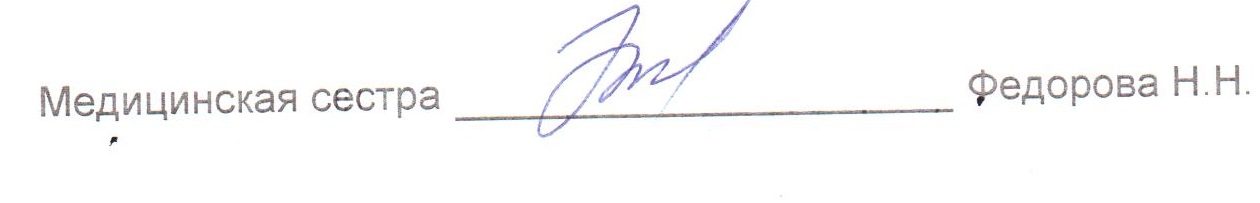 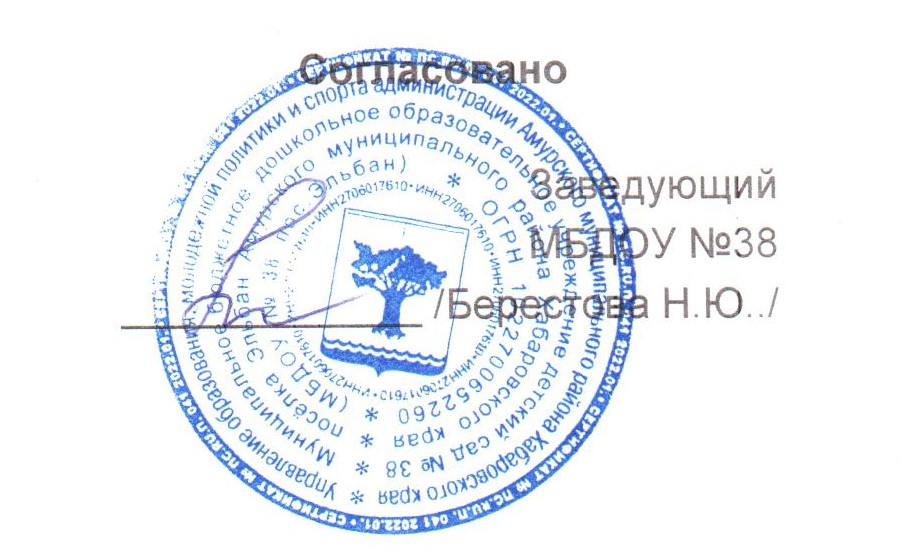 МЕНЮМЕНЮМЕНЮМЕНЮ4 марта 2024 г.4 марта 2024 г.4 марта 2024 г.4 марта 2024 г.4 марта 2024 г.4 марта 2024 г.4 марта 2024 г.4 марта 2024 г.4 марта 2024 г.Сад 12 часовСад 12 часовСад 12 часовСад 12 часовСад 12 часовСад 12 часовСад 12 часовСад 12 часовСад 12 часовСад 12 часовСад 12 часовСад 12 часовСад 12 часовСад 12 часовСад 12 часовСбор-
ник
рецеп-
турСбор-
ник
рецеп-
тур№
техн.
картыНаименование блюдаНаименование блюдаНаименование блюдаНаименование блюдаВыходВыходХимический составХимический составХимический составХимический составХимический составХимический составЭнерге-
тическая
ценность,
ккалВита-
мин
С, мгСбор-
ник
рецеп-
турСбор-
ник
рецеп-
тур№
техн.
картыНаименование блюдаНаименование блюдаНаименование блюдаНаименование блюдаВыходВыходБелки, гБелки, гЖиры, гЖиры, гЖиры, гУгле-
воды, гЭнерге-
тическая
ценность,
ккалВита-
мин
С, мгЗавтракЗавтракЗавтракЗавтракЗавтракЗавтракЗавтракЗавтракЗавтракЗавтракЗавтракЗавтракЗавтракЗавтракЗавтракЗавтракЗавтрак20082008189КАША РИСОВАЯ МОЛОЧНАЯ
ЖИДКАЯКАША РИСОВАЯ МОЛОЧНАЯ
ЖИДКАЯКАША РИСОВАЯ МОЛОЧНАЯ
ЖИДКАЯКАША РИСОВАЯ МОЛОЧНАЯ
ЖИДКАЯ1801804,24,26,76,76,725,71520,52008200813МАСЛО (ПОРЦИЯМИ)МАСЛО (ПОРЦИЯМИ)МАСЛО (ПОРЦИЯМИ)МАСЛО (ПОРЦИЯМИ)554,14,14,137020082008ХЛЕБ ПШЕНИЧНЫЙХЛЕБ ПШЕНИЧНЫЙХЛЕБ ПШЕНИЧНЫЙХЛЕБ ПШЕНИЧНЫЙ4040330,20,20,219,592020122012395КОФЕЙНЫЙ НАПИТОК С МОЛОКОМКОФЕЙНЫЙ НАПИТОК С МОЛОКОМКОФЕЙНЫЙ НАПИТОК С МОЛОКОМКОФЕЙНЫЙ НАПИТОК С МОЛОКОМ1801802,82,82,82,82,815,5890,5ИтогоИтогоИтогоИтогоИтогоИтогоИтого405405101013,813,813,860,73701II ЗавтракII ЗавтракII ЗавтракII ЗавтракII ЗавтракII ЗавтракII ЗавтракII ЗавтракII ЗавтракII ЗавтракII ЗавтракII ЗавтракII ЗавтракII ЗавтракII ЗавтракII ЗавтракII Завтрак20082008442СОК ФРУКТОВЫЙСОК ФРУКТОВЫЙСОК ФРУКТОВЫЙСОК ФРУКТОВЫЙ150150460ИтогоИтогоИтогоИтогоИтогоИтогоИтого1501500ОбедОбедОбедОбедОбедОбедОбедОбедОбедОбедОбедОбедОбедОбедОбедОбедОбед2008200862САЛАТ ДАЛЬНЕВОСТОЧНЫЙ ИЗ
МОРСКОЙ КАПУСТЫСАЛАТ ДАЛЬНЕВОСТОЧНЫЙ ИЗ
МОРСКОЙ КАПУСТЫСАЛАТ ДАЛЬНЕВОСТОЧНЫЙ ИЗ
МОРСКОЙ КАПУСТЫСАЛАТ ДАЛЬНЕВОСТОЧНЫЙ ИЗ
МОРСКОЙ КАПУСТЫ50500,60,64,94,94,91401,62008200895СУП ИЗ ОВОЩЕЙ С ГОВЯДИНОЙ И
СМЕТАНОЙСУП ИЗ ОВОЩЕЙ С ГОВЯДИНОЙ И
СМЕТАНОЙСУП ИЗ ОВОЩЕЙ С ГОВЯДИНОЙ И
СМЕТАНОЙСУП ИЗ ОВОЩЕЙ С ГОВЯДИНОЙ И
СМЕТАНОЙ1801804,44,410,610,610,68,51337,420082008331МАКАРОННЫЕ ИЗДЕЛИЯ
ОТВАРНЫЕМАКАРОННЫЕ ИЗДЕЛИЯ
ОТВАРНЫЕМАКАРОННЫЕ ИЗДЕЛИЯ
ОТВАРНЫЕМАКАРОННЫЕ ИЗДЕЛИЯ
ОТВАРНЫЕ1301304,84,84,64,64,630,2151020082008284ТЕФТЕЛИ ИЗ ГОВЯДИНЫ  В
ТОМАТНОМ СОУСЕТЕФТЕЛИ ИЗ ГОВЯДИНЫ  В
ТОМАТНОМ СОУСЕТЕФТЕЛИ ИЗ ГОВЯДИНЫ  В
ТОМАТНОМ СОУСЕТЕФТЕЛИ ИЗ ГОВЯДИНЫ  В
ТОМАТНОМ СОУСЕ70/3070/30101018,318,318,39,62031,620082008ХЛЕБ РЖАНО-ПШЕНИЧНЫЙХЛЕБ РЖАНО-ПШЕНИЧНЫЙХЛЕБ РЖАНО-ПШЕНИЧНЫЙХЛЕБ РЖАНО-ПШЕНИЧНЫЙ5050101020082008402КОМПОТ ИЗ СМЕСИ СУХОФРУКТОВКОМПОТ ИЗ СМЕСИ СУХОФРУКТОВКОМПОТ ИЗ СМЕСИ СУХОФРУКТОВКОМПОТ ИЗ СМЕСИ СУХОФРУКТОВ18018014,3570ИтогоИтогоИтогоИтогоИтогоИтогоИтого69069019,819,838,438,438,463,668510,6ПолдникПолдникПолдникПолдникПолдникПолдникПолдникПолдникПолдникПолдникПолдникПолдникПолдникПолдникПолдникПолдникПолдникСНЕЖОКСНЕЖОКСНЕЖОКСНЕЖОК1801809955515126020082008ПЕЧЕНЬЕ САХАРНОЕ ВЫСШ СОРТПЕЧЕНЬЕ САХАРНОЕ ВЫСШ СОРТПЕЧЕНЬЕ САХАРНОЕ ВЫСШ СОРТПЕЧЕНЬЕ САХАРНОЕ ВЫСШ СОРТ50503,73,74,84,84,836,11820ИтогоИтогоИтогоИтогоИтогоИтогоИтого23023012,712,79,89,89,851,13080УжинУжинУжинУжинУжинУжинУжинУжинУжинУжинУжинУжинУжинУжинУжинУжинУжин20082008306ГОЛУБЦЫ ЛЕНИВЫЕГОЛУБЦЫ ЛЕНИВЫЕГОЛУБЦЫ ЛЕНИВЫЕГОЛУБЦЫ ЛЕНИВЫЕ20020033,233,238,938,938,9213,123724,320122012354СОУС СМЕТАННЫЙСОУС СМЕТАННЫЙСОУС СМЕТАННЫЙСОУС СМЕТАННЫЙ30300,40,41,11,11,11,922020122012393ЧАЙ С ЛИМОНОМЧАЙ С ЛИМОНОМЧАЙ С ЛИМОНОМЧАЙ С ЛИМОНОМ1801800,20,215620,820082008ХЛЕБ ПШЕНИЧНЫЙХЛЕБ ПШЕНИЧНЫЙХЛЕБ ПШЕНИЧНЫЙХЛЕБ ПШЕНИЧНЫЙ40402,62,60,20,20,217,6830ИтогоИтогоИтогоИтогоИтогоИтогоИтого45045036,436,440,240,240,2247,640425,1ВсегоВсегоВсегоВсегоВсегоВсегоВсегоВсегоВсего78,978,9102,2102,2102,2423181336,7